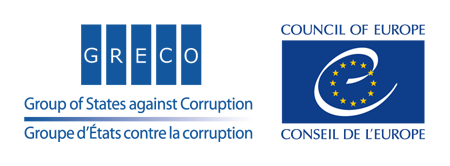 I.	EXECUTIVE SUMMARYII.	INTRODUCTION AND METHODOLOGYIII.	CONTEXT IV. 	CORRUPTION PREVENTION IN CENTRAL GOVERNMENTS (TOP EXECUTIVE FUNCTIONS)V.	CORRUPTION PREVENTION IN LAW ENFORCEMENT AGENCIESVI.	RECOMMENDATIONS AND FOLLOW-UPAdoption: 6 December2019Publication: 24 March 2020ConfidentialGrecoEval5Rep(2019)1FIFTH EVALUATION ROUNDPreventing corruption and promoting integrity incentral governments (top executive functions) andlaw enforcement agenciesEVALUATION REPORTCROATIAConfidentialGrecoEval5Rep(2019)1FIFTH EVALUATION ROUNDPreventing corruption and promoting integrity incentral governments (top executive functions) andlaw enforcement agenciesEVALUATION REPORTCROATIAConfidentialGrecoEval5Rep(2019)1FIFTH EVALUATION ROUNDPreventing corruption and promoting integrity incentral governments (top executive functions) andlaw enforcement agenciesEVALUATION REPORTCROATIA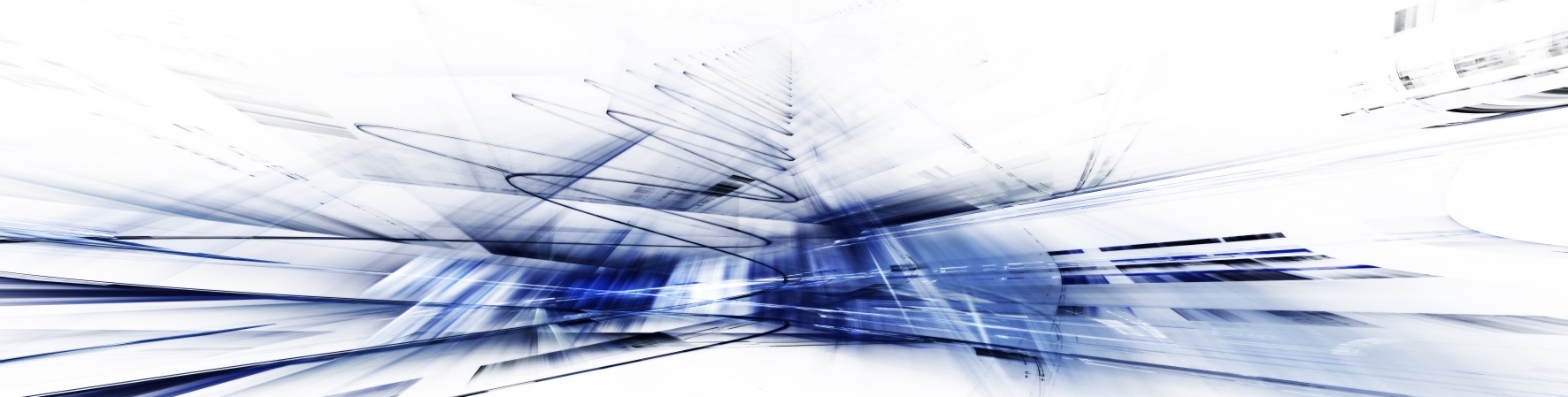 Adopted by GRECOat its 84th Plenary Meeting (Strasbourg, 2-6 December 2019)